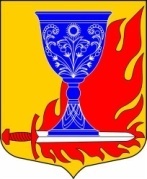 АДМИНИСТРАЦИЯмуниципального образования«Большелуцкое сельское поселение»муниципального образования«Кингисеппский муниципальный район»Ленинградской областиПОСТАНОВЛЕНИЕот 04.03.2024 года № 58О мерах по пропускувесеннего паводка на территориимуниципального образования “Большелуцкое сельское поселение”муниципального образования“Кингисеппский муниципальный район”Ленинградской областиВ соответствии с Федеральным законом от 21.12.1994 № 68-ФЗ «О защите населения и территорий от чрезвычайных ситуаций природного и техногенного характера», в целях предупреждения чрезвычайных ситуаций на водных объектах и в их водоохранных зонах, с целью своевременного принятия мер и устойчивой работы объектов, расположенных на территории муниципального образования «Большелуцкое сельское поселение» муниципального образования «Кингисеппский муниципальный район» Ленинградской области, в условиях возможного наводнения, а также подготовки мероприятий по пропуску весеннего паводка 2024 года администрация ПОСТАНОВЛЯЕТ:1. Организовать оперативную группу при администрации муниципального образования «Большелуцкое сельское поселение» по ликвидации последствий возможного паводка в составе:2. Руководителям предприятий, расположенных на территории муниципального образования «Большелуцкое сельское поселение», принять к безусловному исполнению перечень мероприятий по подготовке к пропуску весеннего паводка 2024 года (приложение 1).3. Назначить ответственными за сообщение по подвижке льда и подъёму уровня воды старост населённых пунктов:Васильева В.В.              дер. Куровицы, ОрлыГончаренко В.П.           дер. Свейск, Кошкино, СережиноПахомов А.П.                дер. Большой ЛуцкВелижанина С.Л.          дер. Пулково4. Обо всех изменениях в поведении ледохода и возникновении, в связи с этим чрезвычайных ситуаций, немедленно докладывать в администрацию поселения (телефоны:8(81375) 69-494; 69-535) либо в единую дежурно-диспетчерскую службу муниципального образования «Кингисеппский муниципальный район» (тел. (881375) 48888).5. Разместить данное постановление на официальном сайте МО «Большелуцкое сельское поселение».6. Постановление вступает в силу с момента его подписания.7. Контроль за исполнением настоящего постановления оставляю за собойИсполняющий обязанности    главы администрации                                                          	  О.В. Петров    	 Приложение 1Утвержденопостановлением администрации МО«Большелуцкое  сельское поселение»  от 04.03.2024 года № 58ПЕРЕЧЕНЬмероприятий по ликвидациивозможных последствий весеннего паводкана 2024 годПредседатель -   исполняющий обязанности главы       администрацииО.В. ПетровЗам. председателя - заместитель главы администрацииД.А. МатренинаЧлены комиссии – начальник сектора по ЖКХ, вопросам ГО и ЧСТ.Ю. Рядовадиректор ООО «УК» Коммунальные сети»И.В. МихайловскийПредставитель ГУП «Леноблводоканал»по согласованию№п/пНаименование мероприятийОтветственный исполнительСрокисполнения1.Организация наблюдения за поведением льда на рекеСтаросты и  жители населенных пунктовМарт, апрель2.Уточнение сил и средств к ведению спасательных и других работ в зоне затопления.Администрация поселения, руководители объектовМарт3.Организация дежурства руководящего состава во время ледохода.Рядова Т.Ю.по факту4.Приведение в готовность медицинского персонала амбулатории, ФАП к действиям по оказанию помощи пострадавшим.Заведующий амбулаторией, заведующий ФАПмарт, апрель5.Подготовка служебных помещений в  случае необходимости для размещения эвакуированного населения из зон возможного затопления в ЦСДК п. КингисеппскийАдминистрация поселения, руководители объектовпо мере необходимости6.Информация населению об ожидаемых зонах затопления и угрозе наводненияАдминистрация поселения, службы связи и оповещения объектовпо мере необходимости7.Эвакуация населения в населенных пунктах в случае повышения уровня воды в реке Луге выше критической отметки:Д. Большой Луцк, д. Свейск, д. Сережино, д. Кошкино, д. Орлы,  д. Куровицы, д. Свейск – в ЦСДК п. Кингисеппский,Администрация поселения,Комиссия по ЧСДиректор ЦСДК п. Кингисеппскийпо меренеобходимости8.Обеспечение транспортом для проведения эвакуации и ликвидации последствий наводнения.Администрация поселения, руководители объектовпо мере необходимости9. Организация круглосуточного дежурства и оповещения в случае наводнения, укрепление конструкций построек.Старосты и  жители населенных пунктовпо мере необходимости10. 1. Организовать мероприятия по обеспечению готовности территории муниципального образования к паводковому периоду, обратив особое внимание на состояние объектов водоснабжения и канализации, ливневой канализации и дренажных систем. 2. Взять под жесткий контроль обеспечение канализационных сооружений достаточным количеством реагентов и обеззараживающими средствами с учетом расхода реагентов в сутки.3. Осуществлять обеззараживание воды децентрализованных источников водоснабжения (скважины, водоразборные колонки).Организация по оказанию услуг водоснабжения и водоотведения на территории поселения(ГУП «Леноблводоканал»)по мере необходимости